.Intro: 8 cts[1-8]   SIDE, TOGETHER, TOGETHER, SIDE, BEHIND, SIDE, CROSS ROCK, SIDE ROCK, CROSS ROCK, RECOVER[9-16]  ¼, HOLD, ½ PIVOT, HOLD, ½ PIVOT, ¼ PIVOT[17-24]  CROSS, ROCK, RECOVER, BEHIND, SIDE CROSS, ROCK, RECOVER, BEHIND, SIDE, CROSS[25-32] CAMEL WALK AROUND ½ TURN, KICK, CROSS, SIDE, DRAG, BALL, CROSSHave fun and DANCE HAPPY!Special thanks to Jo Thompson-Szymanski for help with this danceContact: Kerrymausdance@gmail.comLast Update - 26 July 2019Nervous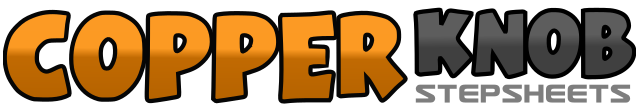 .......Count:32Wall:4Level:Intermediate.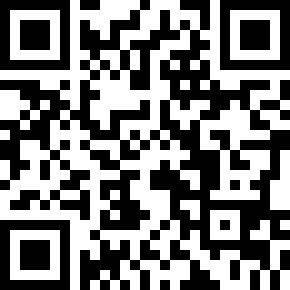 Choreographer:Kerry Maus (USA) - September 2018Kerry Maus (USA) - September 2018Kerry Maus (USA) - September 2018Kerry Maus (USA) - September 2018Kerry Maus (USA) - September 2018.Music:Nervous - Shawn Mendes : (iTunes)Nervous - Shawn Mendes : (iTunes)Nervous - Shawn Mendes : (iTunes)Nervous - Shawn Mendes : (iTunes)Nervous - Shawn Mendes : (iTunes)........1,2&31) Step R to right, 2) step L beside R, &) step R beside L, 3) step L to left4&5&4) Cross R behind L, &) step L to left, 5) cross rock R over L, &) recover L6&7,86) Rock R to R, &) recover L, 7) cross rock R over L, 8) recover L1,2,3,41) Turn ¼   right, step R fwd, 2) hold, 3) step L fwd, 4) pivot ½ right, weight to R [3:00]5,65) Step L fwd, 6) hold&7&8(&) Step R fwd, 7) pivot ½ left, &) step R fwd, 8) pivot ¼ left [12:00]1,2,31) Cross R over L, 2) rock L fwd/diagonal, 3) recover R4&5,6,74) Cross L behind R, &) step R to right, 5) cross L over R, 6) rock R fwd/diagonal, 7) recover L8&8) Cross R behind L, &) turn ¼ left, step L to left [9:00]1,2,3,41) Step R fwd, turn 1/8 left, 2) step L fwd, turn 1/8 left, 3) step R fwd, turn 1/8 left, 4) step L fwd, turn 1/8 left5&6,75) Kick R fwd, &) Cross R over L, 6) big step L to left, drag R, 7) hold&8(&) Step R beside L, 8) cross L over R [3:00]